Class 5 – Homework – Alnwick – 16.1.23Q1.Here is an isosceles triangle inside a rectangle.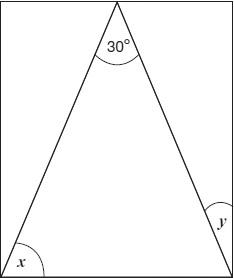 Not to scaleCalculate the sizes of angles x and y.Q2.Calculate the size of angles a and b in this diagram.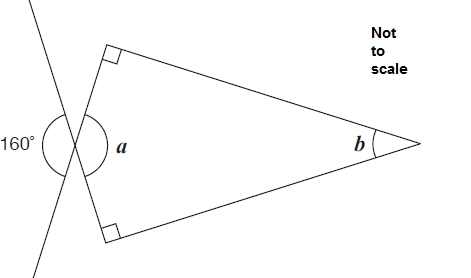 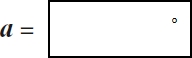 1 mark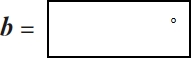 1 markQ3.Anna has four different triangles.Complete the table to show the size of the angles in each triangle.2 marksQ4.The diagram shows three identical isosceles triangles.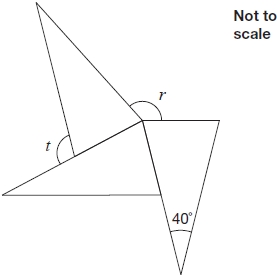 What are the sizes of angles r and t?2 marksQ5.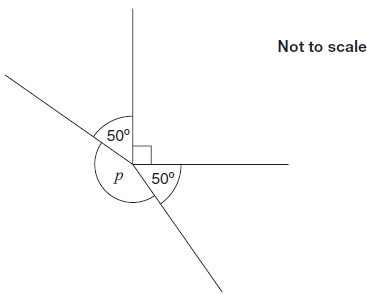 Calculate the size of angle p in the diagram.Do not use a protractor (angle measurer).Q6.The diagram shows an isosceles triangle and a square on a straight line.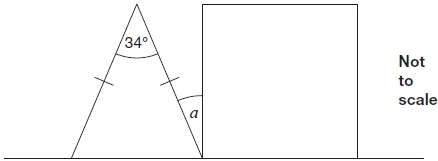 Calculate angle α.Q7.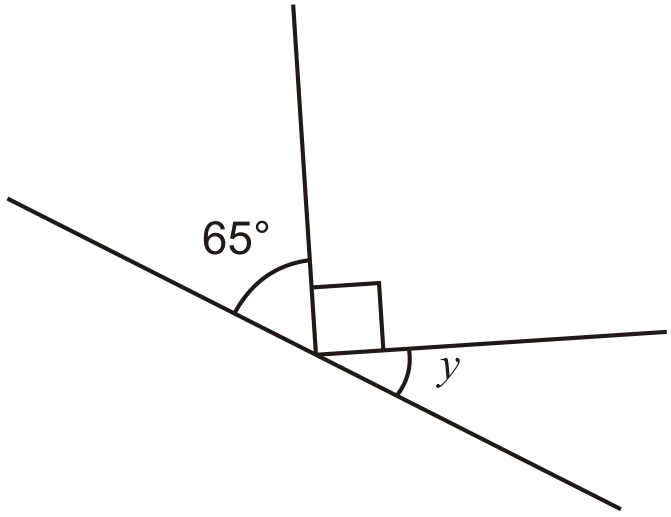 Not to scaleCalculate the size of angle y in this diagram.Do not use a protractor (angle measurer).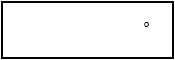 1 markQ8.Here is an isosceles triangle.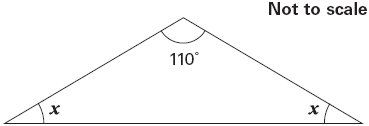 Calculate the size of angle x.Do not use a protractor (angle measurer).1 markType of triangleAngle 1Angle 2Angle 3Isosceles90°Right-angled80°Isosceles70°Isosceles70°